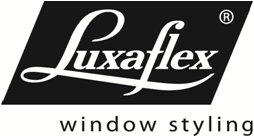 Bestelformulier 2022-05Bestelformulier 2022-05Bestelformulier 2022-05Ordernummer :Ordernummer :GORDIJN ENKEL CONFECTIEGORDIJN ENKEL CONFECTIEGORDIJN ENKEL CONFECTIEe-mail bestelling: orders@luxaflex-belgium.bee-mail bestelling: orders@luxaflex-belgium.bee-mail bestelling: orders@luxaflex-belgium.be(voorbehouden voor Luxaflex)(voorbehouden voor Luxaflex)(voorbehouden voor Luxaflex)Facturatiegegevens*:Facturatiegegevens*:Facturatiegegevens*:Afleveradres*:Afleveradres*:Datum:    /  /      /  /    Klantnummer:Contactpersoon*:* Veld verplichtin te vullenPaginanummer*:  /  ABCREFERENTIEAANTAL *  RAIL* STANDAARD RAILSTANDAARD RAIL RAIL* ROEDERAILROEDERAILPAKKETZIJDE* LINKSLINKSPAKKETZIJDE* LINKS + RECHTSLINKS + RECHTSPAKKETZIJDE* RECHTSRECHTSBREEDTE CONFECTIE (in mm) *HOOGTE CONFECTIE (in mm) *KLEURNUMMER *VOERINGKLEURNUMMER  KLEURNUMMER  VOERINGSTOFKANTELENSTOFKANTELENTYPE CONFECTIE/
TYPE PLOOI*WAVE8 cm (standaard) TYPE CONFECTIE/
TYPE PLOOI*WAVE6 cmTYPE CONFECTIE/
TYPE PLOOI*ENKELE PLOOIMet retourplooiTYPE CONFECTIE/
TYPE PLOOI*ENKELE PLOOIZonder retourplooiTYPE CONFECTIE/
TYPE PLOOI*DUBBELE PLOOIMet retourplooiTYPE CONFECTIE/
TYPE PLOOI*DUBBELE PLOOIZonder retourplooiTYPE CONFECTIE/
TYPE PLOOI* TRI-PLOOI Met retourplooiTYPE CONFECTIE/
TYPE PLOOI* TRI-PLOOI Zonder retourplooiAFWERKING ONDERZIJDEONDERZOOMEnkel AFWERKING ONDERZIJDEDubbel, hoogte opgeven: 10 cm (standaard) / 8 cm / 12 cm: AFWERKING ONDERZIJDEVERZWARINGSKOORD HOOGTE VLIESBANDBij WAVE altijd 10 cmHoogte opgeven: 10 cm (standaard) / 12 cm / 15 cm / 20 cm : Hoogte opgeven: 10 cm (standaard) / 12 cm / 15 cm / 20 cm : HOOFDJE Niet bij  roederail, niet bij WAVE1,5 cm (gordijn onder de rail)1,5 cm (gordijn onder de rail)HOOFDJE Niet bij  roederail, niet bij WAVE3,5 cm (gordijn voor de rail)3,5 cm (gordijn voor de rail)OPMERKING(**) Toebehoren PowerView® : Zie bestelbon  ‘PowerView®’(**) Toebehoren PowerView® : Zie bestelbon  ‘PowerView®’(**) Toebehoren PowerView® : Zie bestelbon  ‘PowerView®’(**) Toebehoren PowerView® : Zie bestelbon  ‘PowerView®’(**) Toebehoren PowerView® : Zie bestelbon  ‘PowerView®’(**) Toebehoren PowerView® : Zie bestelbon  ‘PowerView®’(**) Toebehoren PowerView® : Zie bestelbon  ‘PowerView®’LUXAFLEX BELGIUM NV    Dirk Martensstraat 3    8200 Sint-Andries    tel.: 050 31 77 83    fax.: 050 31 13 65LUXAFLEX BELGIUM NV    Dirk Martensstraat 3    8200 Sint-Andries    tel.: 050 31 77 83    fax.: 050 31 13 65LUXAFLEX BELGIUM NV    Dirk Martensstraat 3    8200 Sint-Andries    tel.: 050 31 77 83    fax.: 050 31 13 65LUXAFLEX BELGIUM NV    Dirk Martensstraat 3    8200 Sint-Andries    tel.: 050 31 77 83    fax.: 050 31 13 65LUXAFLEX BELGIUM NV    Dirk Martensstraat 3    8200 Sint-Andries    tel.: 050 31 77 83    fax.: 050 31 13 65LUXAFLEX BELGIUM NV    Dirk Martensstraat 3    8200 Sint-Andries    tel.: 050 31 77 83    fax.: 050 31 13 65LUXAFLEX BELGIUM NV    Dirk Martensstraat 3    8200 Sint-Andries    tel.: 050 31 77 83    fax.: 050 31 13 65